Urlaubsmeldung für beitragsfreie Tage				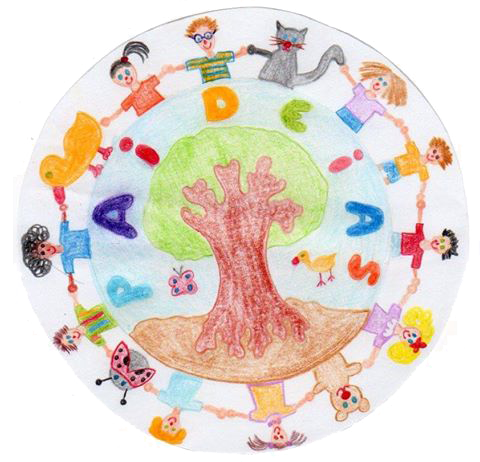 Name Kind____________________________________________________________Datum Urlaub______________________________________________________________(Tage, an denendas Kindin der Kitafehlt)Unterschrift Eltern______________________________________________________________________________________		Unterschrift Paideias, Datum